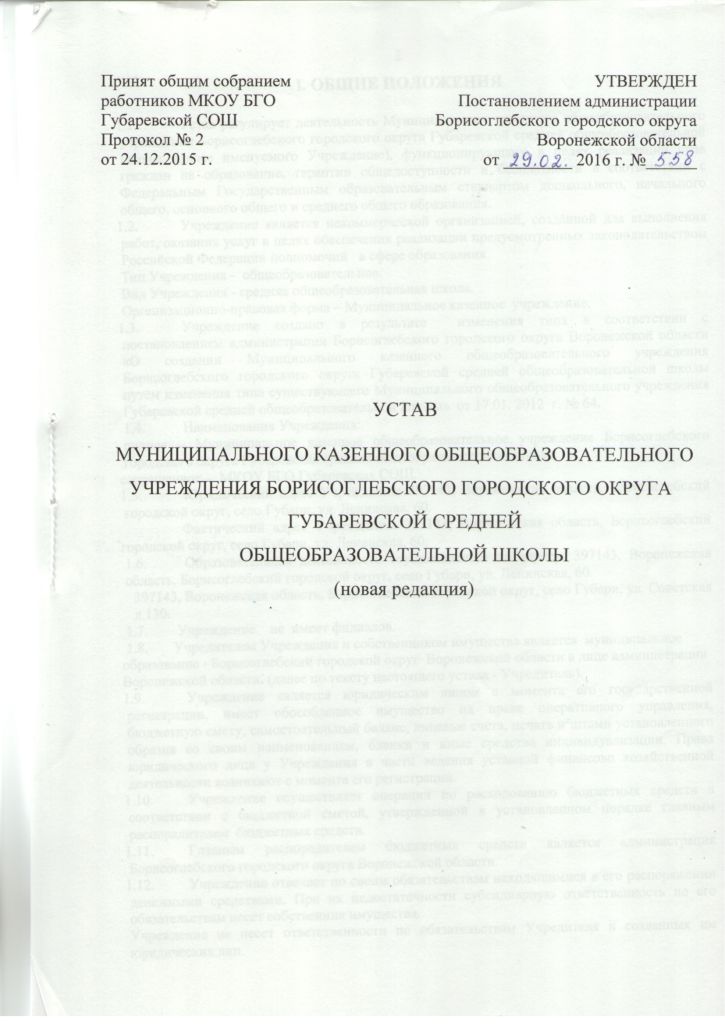  ОБЩИЕ ПОЛОЖЕНИЯУстав регулирует деятельность Муниципального казенного общеобразовательного учреждения Борисоглебского городского округа Губаревской средней общеобразовательной школы, (далее именуемого Учреждение), функционирующего в целях реализации прав граждан на образование, гарантии общедоступности и бесплатности в соответствии с Федеральным Государственным образовательным стандартом дошкольного, начального общего, основного общего и среднего общего образования. Учреждение является некоммерческой организацией, созданной для выполнения работ, оказания услуг в целях обеспечения реализации предусмотренных законодательством Российской Федерации полномочий   в сфере образования.  Тип Учреждения -  общеобразовательное. Вид Учреждения - средняя общеобразовательная школа.Организационно-правовая форма – Муниципальное казенное  учреждение.Учреждение создано в результате  изменения типа в соответствии с постановлением администрации Борисоглебского городского округа Воронежской области «О создании Муниципального казенного общеобразовательного учреждения  Борисоглебского городского округа Губаревской средней общеобразовательной школы путём изменения типа существующего Муниципального общеобразовательного учреждения Губаревской средней общеобразовательной школы»  от 17.01. 2012  г. № 64.Наименования Учреждения:полное – Муниципальное казенное общеобразовательное учреждение Борисоглебского городского округа Губаревская средняя общеобразовательная школа;      сокращенное –  МКОУ БГО Губаревская СОШ.Юридический адрес Учреждения: 397143, Воронежская область, Борисоглебский городской округ, село Губари, ул. Ленинская, 60.                     Фактический адрес Учреждения: 397143, Воронежская область, Борисоглебский городской округ, село Губари, ул. Ленинская, 60.        Образовательная деятельность осуществляется по адресу: 397143, Воронежская область, Борисоглебский городской округ, село Губари, ул. Ленинская, 60. 397143, Воронежская область, Борисоглебский городской округ, село Губари, ул. Советская д.130.Учреждение    не  имеет филиалов.      Учредителем Учреждения и собственником имущества является  муниципальное         образование - Борисоглебский городской округ  Воронежской области в лице администрации        Воронежской области. (далее по тексту настоящего устава - Учредитель).Учреждение является юридическим лицом с момента его государственной регистрации, имеет обособленное имущество на праве оперативного управления, бюджетную смету, самостоятельный баланс, лицевые счета, печать и штамп установленного образца со своим наименованием, бланки и иные средства индивидуализации. Права юридического лица у Учреждения в части ведения уставной финансово хозяйственной деятельности возникают с момента его регистрации.Учреждение осуществляет операции по расходованию бюджетных средств в соответствии с бюджетной сметой, утвержденной в установленном порядке главным распорядителем  бюджетных средств. Главным распорядителем бюджетных средств является администрация Борисоглебского городского округа Воронежской области.Учреждение отвечает по своим обязательствам находящимися в его распоряжении денежными средствами. При их недостаточности субсидиарную ответственность по его обязательствам несет собственник имущества.Учреждение не несет ответственности по обязательствам Учредителя и созданных им юридических лиц.Учреждение от своего имени приобретает и осуществляет имущественные и личные неимущественные права, несет обязанности, самостоятельно выступает в качестве истца и ответчика в суде в соответствии с законодательством Российской Федерации.Учреждение вправе осуществлять образовательную деятельность со дня получения лицензии.Лицензирование образовательной деятельности осуществляется в соответствии с законодательством Российской Федерации о лицензировании отдельных видов деятельности с учетом особенностей, установленных законодательством об образовании.Лицензия на осуществление образовательной деятельности (далее – Лицензия) действует бессрочно.Лицензия  имеет приложение, являющееся её неотъемлемой частью. В приложении к Лицензии указываются сведения о видах, уровнях образования, адреса мест осуществления образовательной деятельности, сведения об образовательных программах.Право Учреждения на выдачу  выпускникам Учреждения документов государственного образца о соответствующих уровнях образования возникает с момента его государственной аккредитации, подтвержденной свидетельством о государственной аккредитации.Учреждение проходит государственную аккредитацию, подтверждающую уровень соответствия содержания и качества подготовки обучающихся по реализуемым образовательным программам не реже чем один раз в двенадцать лет.Организационная структура Учреждения определяется штатным расписанием, утверждаемым в установленном порядке.Учреждение формирует свою структуру самостоятельно.  Учреждение может иметь в своей структуре различные филиалы и различные структурные подразделения, обеспечивающие осуществление образовательной деятельности с учетом уровня, вида и направленности реализуемых образовательных программ, формы обучения и режима пребывания обучающихся (лаборатории, учебные и учебно-производственные мастерские, учебные базы практики, учебно-демонстрационные центры, выставочные залы, учебные концертные залы, художественно-творческие мастерские, библиотеки, музеи, школьные спортивные клубы, психологические и социально-педагогические службы), обеспечивающие социальную адаптацию и реабилитацию нуждающихся в ней обучающихся, и иные предусмотренные локальными нормативными актами Учреждения структурные подразделения.Структурные подразделения Учреждения, в том числе филиалы и представительства, не являются юридическими лицами и действуют на основании Устава Учреждения и положения о соответствующем структурном подразделении, утвержденного в порядке, установленном Уставом Учреждения. Осуществление образовательной деятельности в представительстве Учреждения запрещается.          Филиал Учреждения создается и ликвидируется в порядке, установленном гражданским законодательством, с учетом особенностей, предусмотренных Федеральным законом от 29.12.2012 № 273-ФЗ "Об образовании в Российской Федерации".   Создание филиалов Учреждения на территории муниципального образования осуществляется по согласованию соответственно с органом местного самоуправления, осуществляющим управление в сфере образования, по месту нахождения создаваемого филиала.В Учреждении формируются коллегиальные формы управления, к которым относятся общее собрание (конференция) работников образовательного учреждения, педагогический совет, управляющий совет, а так же могут формироваться попечительский совет, наблюдательный совет и другие коллегиальные формы управления, предусмотренные уставом Учреждения. Структура, порядок формирования, срок полномочий и компетенция органов управления Учреждением, порядок принятия ими решений устанавливаются  уставом Учреждения в соответствии с законодательством Российской Федерации.В Учреждении создание и деятельность организационных структур, политических партий, общественно-политических и религиозных движений и организаций (объединений) не допускаются.Учреждение в своей деятельности руководствуется Конституцией Российской Федерации, Федеральным законом от 29.12.2012 № 273-ФЗ "Об образовании в Российской Федерации", Порядком организации и осуществления образовательной деятельности по основным общеобразовательным программам – образовательным программам дошкольного образования, утверждённым приказом Минобрнауки Российской Федерации от 30.08.2013 № 1014, порядком организации и осуществления образовательной деятельности по основным общеобразовательным программам – образовательным программам начального общего, основного общего и среднего общего образования, утверждённым приказом Минобрнауки Российской Федерации от 30.08.2013 №1015,   Федеральным законом от 12.01.1996 № 7-ФЗ "О некоммерческих организациях", трудовым кодексом Российской Федерации, федеральными законами, постановлениями и распоряжениями правительства Российской Федерации, нормативными правовыми  актами органов управления образования, а также настоящим Уставом.            При осуществлении  приносящей доход деятельности Учреждение руководствуется действующим законодательством Российской Федерации, регулирующим данную деятельность. Отношения между Учредителем и Учреждением, не урегулированные уставом, определяются договором между Учредителем и Учреждением. 1.26. Учреждение формирует открытые и общедоступные информационные ресурсы, содержащие информацию о его деятельности, и обеспечивает доступ к таким ресурсам посредством размещения их в информационно-телекоммуникационных сетях, в том числе на официальном сайте Учреждения в сети "Интернет".    Учреждение обеспечивают открытость и доступность:1.26.1.  информации:-о дате создания Учреждения, об Учредителе Учреждения, о месте нахождения Учреждения, его филиалов и структурных подразделений, о режиме, графике работы, контактных телефонах и об адресах электронной почты;- о структуре и об органах управления Учреждением;- о реализуемых образовательных программах с указанием учебных предметов, курсов, дисциплин (модулей), практик, предусмотренных соответствующей образовательной программой;- о численности обучающихся по реализуемым образовательным программам за счет бюджетных ассигнований федерального бюджета, бюджетов субъектов Российской Федерации, местных бюджетов;- о языках образования;- о федеральных государственных образовательных стандартах, об образовательных стандартах (при их наличии);- о руководителе Учреждения, его заместителях, руководителях филиалов и структурных подразделений (при их наличии);- о персональном составе педагогических работников с указанием уровня образования, квалификации и опыта работы;-  о материально-техническом обеспечении образовательной деятельности (в том числе о наличии оборудованных учебных кабинетов, объектов для проведения практических занятий, библиотек, объектов спорта, средств обучения и воспитания, об условиях питания и охраны здоровья обучающихся, о доступе к информационным системам и информационно-телекоммуникационным сетям, об электронных образовательных ресурсах, к которым обеспечивается доступ обучающихся);- о поступлении финансовых и материальных средств и об их расходовании по итогам финансового года;- о трудоустройстве выпускников;1.26.2.   копий:- Устава Учреждения;- Лицензии на осуществление образовательной деятельности (с приложениями);- свидетельства о государственной аккредитации (с приложениями);- бюджетной сметы образовательного учреждения, утверждённой в установленном законодательством Российской Федерации порядке;       - локальных нормативных актов, правил внутреннего распорядка обучающихся, правил        внутреннего трудового распорядка, коллективного договора;- отчета о результатах самообследования. - документа о порядке оказания платных образовательных услуг, в том числе образца договора об оказании платных образовательных услуг, документа об утверждении стоимости обучения по каждой образовательной программе;- предписаний органов, осуществляющих государственный контроль (надзор) в сфере образования, отчетов об исполнении таких предписаний;- иной информации, которая размещается, опубликовывается по решению Учреждения и (или) размещение, опубликование которой является обязательным в соответствии с законодательством Российской Федерации.        Информация и документы, указанные в пунктах 1.26.1., 1.26.2. настоящего раздела, если они в соответствии с законодательством Российской Федерации не отнесены к сведениям, составляющим государственную и иную охраняемую законом тайну, подлежат размещению на официальном сайте Общеобразовательного учреждения в сети "Интернет" и обновлению в течение десяти рабочих дней со дня их создания, получения или внесения в них соответствующих изменений. Порядок размещения на официальном сайте Общеобразовательного учреждения в сети "Интернет" и обновления информации об Общеобразовательном учреждении, в том числе ее содержание и форма ее предоставления, устанавливается Правительством Российской Федерации.1.27. Учредитель формирует и утверждает муниципальное задание для Учреждения в соответствии с основными видами деятельности Учреждения, выполнение которого является для Учреждения обязательным.II. ПРЕДМЕТ, ЦЕЛИ, ЗАДАЧИ ИВИДЫ ДЕЯТЕЛЬНОСТИ УЧРЕЖДЕНИЯУчреждение осуществляет свою деятельность в соответствии с предметом и целями деятельности, определёнными действующим законодательством Российской Федерации и настоящим Уставом.Основным  предметом  деятельности  Учреждения является реализация основных  общеобразовательных  программ  начального  общего, основного  общего и  среднего общего образования, программ дополнительного образования согласно лицензии.Основными целями деятельности  Учреждения являются:создание условий, гарантирующих реализацию гражданами Российской Федерации права на получение общедоступного и бесплатного общего образования всех уровней;образовательная деятельность по образовательным программам начального общего, основного общего и среднего общего образования.реализация выбранных образовательных программ, формирование у обучающихся современного уровня знаний;создание основы для осознанного выбора и последующего освоения профессиональных образовательных программ;адаптация обучающихся к жизни в обществе, создание условий, гарантирующих охрану и укрепление здоровья.воспитание гражданственности, трудолюбия, уважения к правам и свободам человека, любви к окружающей природе, Родине, семье;социально-педагогическая поддержка становления и развития высоконравственного, ответственного, творческого, инициативного, компетентного гражданина России;создание благоприятных условий для разностороннего развития личности обучающихся, их самореализации и самоопределения, в том числе путем удовлетворения потребностей обучающихся в самообразовании и получении дополнительного образования;формирование общей культуры личности обучающихся на основе усвоения обязательного минимума содержания общеобразовательных программ;коррекция нарушений развития и социальной адаптации обучающихся с ограниченными возможностями здоровья на основе специальных педагогических подходов.Основными задачами Учреждения являются:выполнение федеральных государственных образовательных стандартов;соблюдение принципов государственной образовательной политики;гуманистический характер образования, приоритет общечеловеческих ценностей, жизни и здоровья человека, свободного развития личности;защита национальных культур и общекультурных традиций;общедоступность образования;адаптированность системы образования к уровням и особенностям развития и подготовки обучающихся;светский характер образования;обеспечение содержания образования адекватного мировому уровню общей и профессиональной культуры общества;усиление вариативности и личностной направленности образования (организация обучения по индивидуальному учебному плану, выбор учебных программ, составленных по запросам обучающихся и родителей (законных представителей);реализация	личного плана образования через выбор учебных программ, составленных по запросам обучающихся и родителей (законных представителей);развивающая направленность и возрастная адекватность образования;интеграция личности в национальную и мировую культуру;формирование  человека  и  гражданина,  нацеленного  на  совершенствование современного общества;обеспечение	охраны здоровья и создание благоприятных условий	для разностороннего развития личности;формирование   духовно-нравственной личности.Основной вид деятельности Учреждения - реализация основных  общеобразовательных  программ начального  общего, основного  общего, среднего общего  образования.         Общеобразовательное Учреждение вправе осуществлять образовательную деятельность по образовательным программам дошкольного образования, реализация которых не является основной целью его деятельности                Для достижения целей, указанных в пункте 2.3 настоящего Устава, Учреждение осуществляет в установленном законодательством Российской Федерации порядке следующие виды деятельности:        - самостоятельно осуществляет образовательный процесс в соответствии с настоящим Уставом, Лицензией и свидетельством о государственной аккредитации;разрабатывает и утверждает по согласованию с Учредителем программы развития Учреждения, если иное не установлено Федеральным законом об образовании в Российской Федерации;самостоятельно разрабатывает, утверждает и реализовывает с учетом требований федеральных государственных образовательных стандартов общеобразовательные программы и учебные планы, которые могут реализовываться самостоятельно, а также посредством сетевых форм их реализации;реализует дополнительные образовательные программы и оказывает дополнительные образовательные услуги за пределами основных образовательных программ;разрабатывает и утверждает рабочие программы учебных курсов и дисциплин;определяет список учебников в соответствии с утвержденным федеральным перечнем учебников, рекомендованных к использованию при реализации имеющих государственную аккредитацию образовательных программ начального общего, основного общего, среднего общего образования организациями, осуществляющими образовательную деятельность, а также учебных пособий, допущенных к использованию при реализации указанных образовательных программ такими организациями;разрабатывает и утверждает годовой календарный учебный график, расписание учебных занятий, сроки каникул;использует и совершенствует методы обучения и воспитания, образовательные технологии, электронное и дистанционное обучение;                     осуществляет прием граждан на обучение в Учреждение по образовательным программам дошкольного, начального общего, основного общего и среднего общего образования в соответствии с порядком приёма граждан на обучение по образовательным программам  дошкольного, начального общего, основного общего и среднего общего образования,  утвержденного в соответствии с Федеральным законом от 29.12.2012 № 273-ФЗ "Об образовании в Российской Федерации" и нормативными  актами, утверждёнными Министерством образования и науки Российской Федерации;поощряет обучающихся в соответствии с установленными Учреждением видами и условиями поощрения за успехи в учебной, физкультурной, спортивной, общественной, научной, научно-технической, творческой, экспериментальной и инновационной деятельности; ведет индивидуальный учет результатов освоения обучающимися образовательных программ и поощрений обучающихся, а также хранение в архивах информации об этих результатах и поощрениях;самостоятельно выбирает системы оценок, формы, порядок и периодичность проведения текущего контроля успеваемости, промежуточной аттестации обучающихся, формы и порядок итогового контроля в переводных классах;      -    устанавливает  требования  к  одежде  обучающихся, в том числе  требования к его внешнему виду, цвету, фасону, знакам отличия и правилам её ношения; проводит самообследование, обеспечивает функционирование  внутренней системы оценки  качества образования;оказывает социально-психологическую и педагогическую помощь обучающимся, в том числе обучающимся с ограниченными возможностями здоровья;выявляет несовершеннолетних, находящихся в социально опасном положении, а также не посещающих или систематически пропускающих по неуважительным причинам занятия в Учреждении, принимает меры по их воспитанию и получению ими общего образования;выявляет семьи, находящиеся в социально опасном положении, и оказывает им помощь в обучении и воспитании детей;обеспечивает организацию деятельности в Учреждении общедоступных спортивных секций, технических и иных кружков, клубов и привлечение к участию в них несовершеннолетних обучающихся;осуществляет меры по реализации программ и методик, направленных на формирование законопослушного поведения несовершеннолетних обучающихся;запрашивает информацию у государственных органов власти и органов местного самоуправления и иных учреждений, организаций и предприятий по вопросам, входящим в компетенцию Учреждения;устанавливает структуру управления деятельностью Учреждения;осуществляет прием на работу работников, заключение и расторжение с ними трудовых договоров, если иное не установлено Федеральным законом «Об образовании в Российской Федерации», распределение должностных обязанностей, создание условий и организацию дополнительного профессионального образования работников;разрабатывает, принимает и утверждает коллективный договор, правила внутреннего трудового распорядка и иные локальные акты Учреждения;устанавливает заработную плату работников в зависимости от их квалификации, сложности, количества, качества и условий выполняемой работы, в том числе надбавки и доплаты к должностным окладам работников, порядок и размер их материального стимулирования (доплат и надбавок стимулирующего характера, премий и иных поощрительных выплат); обеспечивает своевременно и в полном объеме выплату работникам заработной платы и иные выплаты в соответствии с законодательством Российской Федерации, безопасные условия труда, меры социальной защиты;создает необходимые условия для работы медицинского персонала;создает необходимые условия для учебы, труда и отдыха, охраны и укрепления здоровья, организации питания воспитанников, обучающихся и работников Учреждения;содействует деятельности учительских (педагогических) организаций (объединений) и методических объединений;организует работу по повышению квалификации работников Учреждения, проведение систематических практических семинаров с целью постоянного повышения квалификации и аттестации педагогического коллектива;в течение всего образовательного процесса взаимодействует с родителями (законными представителями) обучающихся по вопросам их обучения и воспитания;проводит с родителями (законными представителями) обучающихся педагогический всеобуч по вопросам обучения и воспитания их детей;координирует деятельность общественных (в том числе детских и молодежных) организаций (объединений), не запрещенных законом;осуществляет материально-техническое обеспечение образовательной деятельности, оборудование помещений в соответствии с государственными нормами и требованиями, в том числе в соответствии с федеральными государственными образовательными стандартами, федеральными государственными требованиями, образовательными стандартами;обеспечивает создание и ведение официального сайта Учреждения в сети "Интернет";ежегодно размещает в сети Интернет или предоставляет средствам массовой информации для опубликования отчет о своей деятельности в установленном порядке;обеспечивает возможность предоставления услуг в электронной форме;хранит и использует в установленном порядке документы по работникам Учреждения и обучающимся и воспитанникам;2.6. Для достижения целей, указанных в пункте 2.3. настоящего Устава, Учреждение может осуществлять в установленном законодательством Российской Федерации порядке приносящую доход деятельность - оказание платных дополнительных образовательных и иных услуг, связанных с учебно-воспитательным процессом (преподавание специальных курсов и циклов дисциплин, занятия с обучающимися, не предусмотренные соответствующими основными программами и федеральными государственными образовательными стандартами).2.7. Учреждение может осуществлять приносящую доход деятельность в соответствии с настоящим Уставом и в случае, если это не противоречит федеральным законам. Доходы, полученные Учреждением от указанных видов деятельности, поступают в муниципальный бюджет.2.8. Платные образовательные услуги оказываются Учреждением на основании договора, заключаемого между Учреждением и родителями (законными представителями) обучающихся.2.9. Виды деятельности, требующие в соответствии с законодательством Российской Федерации лицензирования, могут осуществляться Учреждением после получения соответствующей лицензии.2.10.  Учредитель вправе приостановить приносящую доходы деятельность Учреждения, если она идет в ущерб образовательной деятельности, предусмотренной настоящим Уставом, до решения суда по этому вопросу.2.11. Учреждение не вправе осуществлять виды деятельности, не предусмотренные настоящим Уставом.2.12. За неисполнение Учреждением возложенных на него обязанностей оно может быть привлечено к ответственности по основаниям и в порядке, которые установлены законодательством Российской Федерации.2.13. Учреждение несет ответственность в установленном законодательством Российской Федерации порядке  за невыполнение или ненадлежащее выполнение функций, отнесенных к его компетенции, за реализацию не в полном объеме образовательных программ в соответствии с учебным планом, качество образования своих выпускников, а также за жизнь и здоровье воспитанников, обучающихся, работников Учреждения. За нарушение или незаконное ограничение права на образование и предусмотренных законодательством об образовании прав и свобод воспитанников, обучающихся, родителей (законных представителей) несовершеннолетних обучающихся, нарушение требований к организации и осуществлению образовательной деятельности Учреждение и его должностные лица несут административную ответственность в соответствии с Кодексом Российской Федерации об административных правонарушениях.III. ОРГАНИЗАЦИЯ ОБРАЗОВАТЕЛЬНОГО ПРОЦЕССАОрганизация образовательного процесса в Учреждении осуществляется в соответствии с настоящим Уставом и законодательством Российской Федерации.    Обучение и воспитание в Учреждении ведутся на русском языке.При организации образовательной деятельности Учреждение соблюдает лицензионные условия. Учреждение осуществляет  обучение и воспитание в интересах личности, общества и государства, обеспечивает охрану здоровья и создание благоприятных  условий для разностороннего развития личности, в том числе возможности удовлетворения потребности обучающегося в самообразовании и получении дополнительного образования.Организация образовательного процесса строится на педагогически обоснованном выборе учебных планов, программ, утвержденных директором Учреждения и обеспечивающих получение обучающимися образования, соответствующего уровню федеральных государственных образовательных стандартов.Учреждение осуществляет образовательный процесс в соответствии с образовательными программами четырех уровней общего образования:Первый уровень – дошкольное образование  сроки получения дошкольного образования устанавливаются федеральным государственным образовательным стандартом дошкольного образования.  Дошкольное образование направлено на формирование общей культуры, развитие физических, интеллектуальных, нравственных, эстетических и личностных качеств, формирование предпосылок учебной деятельности, сохранение и укрепление здоровья  детей дошкольного возраста. Образовательные программы дошкольного образования направлены на разностороннее развитие детей дошкольного возраста  с учётом их возрастных и индивидуальных особенностей, в том числе достижение детьми дошкольного возраста уровня развития, необходимого и достаточного для успешного освоения ими образовательных программ начального общего образования, на основе индивидуального подхода к детям дошкольного возраста и специфичных для детей дошкольного возраста видов деятельности. Освоение образовательных программ дошкольного образования не сопровождается проведением промежуточных аттестаций и итоговой аттестации обучающихся.Второй уровень - начальное общее образование (1-4 класс, нормативный срок освоения 4 года). Начальное общее образование является базой для получения основного общего образования.Начальное общее образование направлено на формирование личности обучающегося, развитие его  индивидуальных  способностей,  положительной мотивации и умений в учебной деятельности (овладение чтением, письмом, счетом, основными навыками учебной деятельности, элементами теоретического мышления, простейшими навыками самоконтроля, культурой поведения и речи, основами личной гигиены и здорового образа жизни).Третий  уровень - основное общее образование (5-9 класс, нормативный срок освоения – 5 лет). Основное общее образование направлено на становление и формирование личности обучающегося (формирование нравственных убеждений, эстетического вкуса и здорового образа жизни, высокой культуры межличностного и межэтнического общения, овладение основами наук, государственным языком Российской Федерации, навыками умственного и физического труда, развитие склонностей, интересов, способности к социальному самоопределению).      Четвёртый уровень - среднее общее образование (10-11 класс, нормативный срок освоения 2 года). Среднее общее образование направлено на дальнейшее становление и формирование личности обучающегося, развитие интереса к познанию и творческих способностей обучающегося, формирование навыков самостоятельной учебной деятельности на основе индивидуализации и профессиональной ориентации содержания среднего общего образования, подготовку обучающегося к жизни в обществе, самостоятельному жизненному выбору, продолжению образования и началу профессиональной деятельности.Содержание образования в Учреждении определяется образовательными программами, утверждаемыми Учреждением самостоятельно. Основные образовательные программы в Учреждении разрабатываются в соответствии с федеральными государственными образовательными стандартами с учетом соответствующих примерных основных образовательных программ. Общеобразовательная программа включает в себя учебный план, календарный учебный график, рабочие программы учебных предметов, курсов, дисциплин (модулей), оценочные и методические материалы, а также иные компоненты, обеспечивающие воспитание и обучение учащихся. К основным образовательным программам, реализуемым в Учреждении, относятся:основные образовательные программы дошкольного образования;основные общеобразовательные программы начального общего образования;основные общеобразовательные программы основного общего образования;основные общеобразовательные программы среднего общего образования.Организация образовательной деятельности по основным образовательным программам начального общего, основного общего и среднего общего образования может  быть основана на дифференциации содержания с учетом образовательных потребностей и интересов обучающихся и их родителей (законных представителей), обеспечивающих углубленное изучение отдельных учебных предметов, предметных областей соответствующей образовательной программы (профильное обучение).При реализации образовательных программ для обучающихся в Учреждении могут использоваться различные образовательные технологии, в том числе дистанционные образовательные технологии, электронное обучение.Возможна реализация образовательных программ в сетевой форме. Использование сетевой формы реализации образовательных программ осуществляется на основании договора между Учреждением и иными организациями.К дополнительным образовательным программам, реализуемым в Учреждении, относятся дополнительные общеобразовательные программы, указанные в приложении к лицензии на осуществление образовательной деятельности.Начальное общее образование, основное  общее  образование,  среднее общее образование являются обязательными уровнями образования. Обучающиеся, не освоившие основной образовательной программы начального общего и (или) основного общего образования, не допускаются к обучению на следующих уровнях общего образования. Требование обязательности среднего общего образования применительно к конкретному обучающемуся и сохраняет силу до достижения им возраста восемнадцати лет, если соответствующее образование не было получено обучающимся ранее.По согласию родителей (законных представителей) несовершеннолетнего обучающегося, комиссии по делам несовершеннолетних и защите их прав и органа местного самоуправления, осуществляющего управление в сфере образования, обучающийся, достигший возраста пятнадцати лет, может оставить Учреждение до получения основного общего образования.Комиссия по делам несовершеннолетних и защите их прав совместно с родителями (законными представителями) несовершеннолетнего, оставившего Учреждение до получения основного общего образования, и органом местного самоуправления, осуществляющим управление в сфере образования, не позднее чем в месячный срок принимает меры по продолжению освоения  несовершеннолетним образовательной программы основного общего образования в иной форме обучения и с его согласия по трудоустройству.Для обучающихся, нуждающихся в длительном лечении, детей - инвалидов, которые по состоянию здоровья не могут посещать образовательное учреждение, обучение по образовательным программам начального общего, основного общего и среднего общего образования организуется на дому. Основанием для организации обучения на дому являются заключение медицинской организации и в письменной форме обращение родителей (законных представителей).Порядок оформления отношений между Учреждением с обучающимися и их родителями (законными представителями) в части организации обучения по образовательным программам начального общего, основного общего и среднего общего образования на дому устанавливается нормативно - правовыми  актами Российской Федерации.Учреждение обеспечивает занятия на дому с обучающимися в части организации обучения по образовательным программам начального общего, основного общего и среднего общего образования по медицинским показаниям о состоянии здоровья и договором между Учреждением и родителями (законными представителями) обучающегося. Обучение на дому определяется Положением об  организации индивидуального обучения на дому лиц, по состоянию здоровья временно или постоянно не посещающих школу.Родители (законные представители) обучающихся обязаны создать условия для проведения занятий на дому.Порядок и условия приёма в Учреждение, перевода обучающихся в другие учреждения, отчисление и восстановление обучающихся  определяются Учреждением самостоятельно в соответствии с законодательством Российской Федерации и закрепляются в соответствующем  локальном акте.Прием граждан в Учреждение осуществляется по личному заявлению родителей (законных представителей) ребенка  при  предъявлении  оригинала документа, удостоверяющего личность родителя (законного представителя), либо оригинала документа, удостоверяющего личность иностранного гражданина и лица без гражданства в Российской Федерации, оригинал свидетельства о рождении ребенка или документ, подтверждающий родство заявителя.   Родители (законные представители) детей, являющихся иностранными гражданами или лицами без гражданства, дополнительно предъявляют документ, подтверждающий родство заявителя (или законность представления прав ребенка), и документ, подтверждающий право заявителя на пребывание в Российской Федерации.     Иностранные граждане и лица без гражданства все документы представляют на русском языке или вместе с заверенным в установленном порядке переводом на русский язык.   Родители (законные представители) детей, проживающих на закреплённой территории,  для зачисления ребёнка в первый класс дополнительно предъявляют оригинал свидетельства о рождении ребёнка или документ подтверждающий родство заявителя, свидетельство о регистрации ребёнка по месту жительства или по месту пребывания на закреплённой территории или документ, содержащий сведения о регистрации ребёнка по месту жительства или по месту пребывания на закреплённой территории. Родители (законные представители) детей, не проживающих на закреплённой территории дополнительно предъявляют свидетельство о рождении ребёнка. Родители (законные представители) детей имеют право по своему усмотрению представлять другие документы, в том числе медицинское заключение о состоянии здоровья ребенка.Получение дошкольного образования в Учреждении может начинаться по достижению детьми возраста двух месяцев (с целью развития, присмотра и ухода без реализации образовательной программы дошкольного образования).   Учреждение обеспечивает  прием всех граждан, имеющих право на получение дошкольного образования, а также граждан, проживающих на территории, за которой закреплено муниципальное Учреждение.3.25.    Копии распорядительного акта органа  местного самоуправления  о закреплении образовательного Учреждения за конкретной территорией городского округа, издаваемого не позднее 01 апреля текущего года; информацию о сроках приёма документов – Учреждение размещает на информационном стенде и на официальном сайте в сети Интернет не позднее 01 мая текущего года.3.26.    Прием в Учреждение, реализующее образовательную программу дошкольного образования,  осуществляется в течение всего календарного года при наличии свободных мест.3.27.   Документы о приеме подаются в Учреждение, в которую получено направление в рамках реализации муниципальной услуги,  предоставляемой органами  местного самоуправления,  по приему заявлений,  постановке на учет и зачислению детей в образовательное Учреждение,  реализующее  образовательную программу дошкольного образования .3.28.     Прием в Учреждение осуществляется по личному заявлению родителя (законного представителя) ребенка при предъявлении оригинала документа,  удостоверяющего личность родителя (законного представителя), либо оригинала документа, удостоверяющего личность иностранного гражданина и лица без гражданства в Российской Федерации. Учреждение также может осуществлять приём указанного заявления в форме электронного документа с использованием информационно-телекоммуникационных сетей общего пользования. Примерная форма заявления размещается на информационном стенде и на официальном сайте Учреждения в сети Интернет.Прием детей, впервые поступающих в Учреждение, осуществляется на основании медицинского заключения.3.29.  Для приема в Учреждение:а) родители (законные представители) детей, проживающих на закрепленной территории, для зачисления ребенка в Учреждение дополнительно предъявляют оригинал свидетельства о рождении ребенка или документ, подтверждающий родство заявителя (или законность представления прав ребенка), свидетельство о регистрации ребенка по месту жительства или по месту пребывания на закрепленной территории или документ, содержащий сведения о регистрации ребенка по месту жительства или по месту пребывания ;б) родители (законные представители) детей, не проживающих на закрепленной территории, дополнительно предъявляют свидетельство о рождении ребенка.Родители (законные представители) детей, являющихся иностранными гражданами или лицами без гражданства, дополнительно предъявляют документ, подтверждающий родство заявителя (или законность представления прав ребенка), и документ, подтверждающий право заявителя на пребывание в Российской Федерации.Иностранные граждане и лица без гражданства все документы представляют на русском языке или вместе с заверенным в установленном порядке переводом на русский язык.Копии предъявляемых при приеме документов хранятся в Учреждении на время обучения ребенка.3.30.   Дети с ограниченными возможностями здоровья принимаются на обучение по адаптированной образовательной программе дошкольного образования только с согласия родителей (законных представителей) и на основании рекомендаций психолого-медико-педагогической комиссии.3.31. Требование представления иных документов для приёма детей в Учреждение в части, не урегулированной законодательством об образовании, не допускается. 3.32.  Факт ознакомления родителей (законных представителей) ребёнка, в том числе через  информационные системы общего пользования, с Лицензией на осуществление  образовательной деятельности, Уставом Учреждения фиксируется в заявлении о приёме и заверяется личной подписью родителей (законных представителей) ребёнка. Подписью родителей (законных представителей) ребёнка фиксируется также согласие на обработку их персональных данных и персональных данных ребёнка в порядке, установленном законодательством Российской Федерации.3.33.    В приеме в Учреждение может быть отказано только по причине отсутствия в ней свободных мест, за исключением случаев, предусмотренных статьей 88 Федерального закона от 29 декабря 2012 г. N 273-ФЗ "Об образовании в Российской Федерации". В случае отсутствия мест в Учреждении  родители (законные представители) ребенка для решения вопроса о его устройстве в другие учреждения обращаются непосредственно в орган местного самоуправления, осуществляющего управление в сфере образования.3.34.   Дошкольное образование  может быть получено в Учреждении, осуществляющего образовательную деятельность, а также вне Учреждения - в форме семейного образования.3.35.    Формы получения дошкольного образования и формы обучения по  основной общеобразовательной программе образовательной программе дошкольного образования определяются федеральным государственным образовательным стандартом дошкольного образования, если иное не установлено Федеральным законом от 29 декабря 2012 г. №273-ФЗ «Об образовании в Российской Федерации».Допускается сочетание различных форм получения образования и форм обучения.3.36.   Учреждение  может использовать сетевую форму реализации образовательной программы дошкольного образования, обеспечивающую возможность ее освоения воспитанниками с использованием ресурсов нескольких учреждений, осуществляющих образовательную деятельность, а также при необходимости с использованием ресурсов иных учреждений. Использование сетевой формы реализации образовательных программ дошкольного образования осуществляется на основании договора между учреждениями.3.37.   Содержание дошкольного образования определяется образовательной программой дошкольного образования.   Требования к структуре, объему, условиям реализации и результатам освоения образовательной программы дошкольного образования определяются федеральным государственным образовательным стандартом дошкольного образования. Образовательная программа дошкольного образования самостоятельно разрабатывается и утверждается Учреждением.3.38.    Образовательная деятельность по образовательной программе дошкольного образования в Учреждении осуществляется в группе общеразвивающей направленности.  В группу могут включаться как воспитанники одного возраста, так и воспитанники разных возрастов (разновозрастные группы) не ранее 2,10 - 3-х летнего возраста.   Режим работы Учреждения осуществляется по графику пятидневной рабочей недели.    Группа функционирует в режиме сокращённого дня (9-ти часового пребывания).  3.39.    Получение начального общего образования в Учреждении начинается по достижении детьми возраста шести лет и шести месяцев при отсутствии противопоказаний по состоянию здоровья, но не позже достижения ими возраста восьми лет. По заявлению родителей (законных представителей) детей Учредитель  вправе разрешить прием детей в Учреждение на обучение по образовательным программам начального общего образования в более раннем или более позднем возрасте.3.40.   Прием заявлений в первый класс для граждан, проживающих на территории, за которой закреплено Учреждение, начинается после издания нормативного акта органа местного самоуправления о закреплении образовательных учреждений за конкретными территориями городского округа, но не позднее 1 февраля и завершается не позднее 30 июля текущего года. Для детей, не проживающих на закреплённой территории,  приём заявлений начинается с 1 июля текущего года до момента заполнения свободных мест, но не позднее 5 сентября текущего года.3.41.    При приеме в первый класс в течение учебного года или во второй и последующий классы родители (законные представители)  обучающегося дополнительно предоставляют личное дело обучающегося, выданное учреждением, в котором он обучался ранее.3.42.   При приеме в Учреждение на уровень среднего общего образования родители (законные представители) обучающегося дополнительно представляют выданный ему аттестат об основном общем образовании установленного образца.3.43.  Дети с ограниченными возможностями здоровья принимаются на обучение по адаптированной основной общеобразовательной программе только с согласия родителей (законных представителей) и на основании рекомендаций психолого–медико-педагогической комиссии. Для их обучения создаются специальные условия для получения образования учащимися с ограниченными возможностями здоровья.3.44.  Приём обучающихся в объединения дополнительного образования осуществляется на основе свободного выбора на добровольной основе образовательной области и программы. При приёме детей в объединения дополнительного образования предоставляется заявление родителей (законных представителей).3.45.   Зачисление в  Учреждение  оформляется  приказом директора Учреждения в течение семи рабочих дней после приёма документов.  На каждого ребенка, зачисленного в Учреждение, заводится личное дело, в котором хранятся все сданные при приеме документы.3.46.  Прием лиц в Учреждение осуществляется без вступительных испытаний (процедур). Организация индивидуального отбора при приёме, либо переводе в муниципальное образовательное учреждение для получения основного и среднего общего с углубленным изучением отдельных учебных предметов или для профильного обучения допускается в случаях и в порядке, которые предусмотрены законодательством субъекта Российской Федерации. 3.47. Между Учреждением и родителями (законными представителями) несовершеннолетнего лица заключается договор  об  образовании    в  простой  письменной  форме.  3.48.  Учреждение обязано ознакомить поступающего и (или) его родителей (законных представителей) со своим Уставом, с лицензией на осуществление образовательной деятельности, со свидетельством о государственной аккредитации, с образовательными программами и другими документами, регламентирующими организацию и осуществление образовательной деятельности.3.49.   Количество классов в Учреждении определяется в зависимости от числа поданных заявлений граждан и условий, созданных для осуществления образовательного процесса, а также с учетом санитарных норм.3.50.  Учреждение вправе открывать группы продленного дня по запросам родителей (законных представителей). Наполняемость дошкольных групп, классов-комплектов, групп продленного дня устанавливается в соответствии с нормативами действующих СанПиНа. Количество учащихся в классе определяется исходя из расчёта соблюдения нормы площади на одного обучающегося, соблюдении требований к расстановке мебели в учебных помещениях, в том числе удаленности мест для занятий от светонесущей стены, требований к естественному и искусственному освещению.  3.51. Обучение в Учреждении осуществляется в очной, очно-заочной, заочной форме. Допускается обучение вне Учреждения (семейное обучение, самообразование), а так же  сочетание различных форм получения образования и форм обучения. Формы получения образования  и формы обучения по основной образовательной программе по каждому уровню образования, определяются соответствующими федеральными государственными образовательными  стандартами. Обучение в форме семейного образования и самообразования осуществляется с правом последующего прохождения промежуточной и государственной итоговой аттестации.3.52.  Изучение иностранных языков производится со 2 класса по выбору обучающихся, их родителей (законных представителей). 3.53.  При наличии необходимых условий и средств для обучения возможно деление классов по учебным предметам на группы. 3.54.   Учебный год в Учреждении начинается 1 сентября и заканчивается в соответствии с учебным планом соответствующей общеобразовательной программы. Начало учебного года может переноситься при реализации общеобразовательной программы в очно-заочной форме обучения не более чем на один месяц, в заочной форме обучения – не более чем на три месяца.3.55. В процессе освоения общеобразовательных программ обучающимся предоставляются каникулы. Сроки начала и окончания каникул определяются Учреждением самостоятельно.3.56.   Продолжительность учебного года для обучающихся 2-11 классов  составляет не менее 34 недель без учета государственной итоговой аттестации, в первом классе – 33 недели. Продолжительность каникул в течение учебного года составляет не менее 30 календарных дней, летом  –  не менее 8 недель. Для обучающихся в первом классе устанавливаются в середине третьей четверти   дополнительные недельные каникулы. Возможна организация дополнительных каникул независимо от четвертей (триместров).3.57.   Режим работы Учреждения по графику  пятидневной рабочей недели или по графику шестидневной рабочей недели определяется ежегодно учебным планом, принимается на педагогическом совете и утверждается приказом директора Учреждения. 3.58.  Учебная нагрузка обучающихся по уровням и классам обучения на текущий учебный год определяется учебным планом Учреждения, санитарно-гигиеническими  требованиями, другими нормативными документами.3.59.  Продолжительность уроков в Учреждении в 1 классах – 35 минут  в первом полугодии и 40 минут во втором полугодии, во 2- 11 классах – 45 минут. Продолжительность перемен между уроками составляет 10 минут, большой перемены (после 2 или 3 уроков) - 20 - 30 минут. Вместо одной большой перемены допускается после 2 и 3 уроков устанавливать две перемены по 20 минут каждая для организации горячего питания и активного отдыха детей.3.60.   Обучение	в 1-м	классе	 осуществляется с соблюдением следующих дополнительных требований:учебные занятия проводятся по 5-дневной учебной неделе и только в первую смену;использование «ступенчатого» режима обучения в первом полугодии (в сентябре, октябре – по 3 урока в день по 35 минут каждый, в ноябре-декабре – по 4 урока по 35 минут каждый; январь-май – по 4 урока по 40 минут каждый);организация в середине учебного дня динамической паузы продолжительностью не менее 40 минут;обучение проводится без балльного оценивания знаний обучающихся и домашних заданий.3.61.    Начало и окончание учебных занятий определяется расписанием занятий, утверждаемым приказом директора Учреждения.   Режим работы Учреждения в исключительных случаях (температурный режим, чрезвычайная ситуация и др.) может быть изменен приказом директора Учреждения.3.62. Текущий контроль успеваемости обучающихся Учреждения осуществляется учителями по пятибалльной системе. Учитель, проверяя и оценивая работы (в том числе контрольные), устные ответы обучающихся, выставляет отметку в классный журнал и в дневник обучающегося.   При ведении электронных журналов, электронных дневников Учреждение руководствуется соответствующим локальным актом о ведении электронного журнала и электронного дневника. Промежуточные итоговые отметки в течение учебного года в баллах выставляются за четверть  во 2-9 классах, за полугодие в 10-11 классах. В конце учебного года выставляются годовые отметки.3.63.  Освоение образовательной программы, в том числе отдельной части или всего объема учебного предмета, курса, дисциплины (модуля) образовательной программы, сопровождается промежуточной аттестацией обучающихся, проводимой в формах, определенных учебным планом  и в порядке, установленном Учреждением.3.64.  Неудовлетворительные результаты промежуточной аттестации по одному или нескольким учебным предметам, курсам, дисциплинам (модулям) образовательной программы или непрохождение промежуточной аттестации при отсутствии уважительных причин признаются академической задолженностью.3.65.  Учреждение и родители (законные представители) обязаны создать условия для ликвидации академической задолженности и обеспечить контроль за своевременностью её ликвидации.3.66. Обучающиеся обязаны  ликвидировать академическую задолженность. Ответственность за ликвидацию обучающимися академической задолженности в течение следующего учебного года возлагается на родителей (законных представителей).3.67. Обучающиеся,  имеющие академическую задолженность, вправе пройти промежуточную   аттестацию   по  соответствующему   учебному   предмету,   курсу, дисциплине (модулю) не более двух раз в сроки, определяемые Учреждением, в пределах одного года с момента образования академической задолженности. В указанный период не включается время болезни обучающегося.3.68.   Для проведения промежуточной аттестации во второй раз Учреждением создается комиссия.3.69. Обучающиеся, не прошедшие промежуточной аттестации по уважительным причинам или имеющие академическую задолженность, переводятся в следующий класс условно.3.70. Обучающиеся, не ликвидировавшие в установленные  сроки академической задолженности с момента ее образования, по усмотрению их родителей (законных представителей) оставляются на повторное обучение, переводятся на обучение по адаптированным образовательным программам в соответствии с рекомендациями психолого-медико-педагогической комиссии либо на обучение по индивидуальному учебному плану.3.71.   Итоговая аттестация представляет собой форму оценки степени и уровня освоения обучающимися образовательной программы.3.72.  Итоговая аттестация проводится на основе принципов объективности и независимости оценки  качества  подготовки обучающихся.3.73.   Государственная итоговая аттестация является обязательной. Государственная итоговая аттестация проводится  государственными экзаменационными комиссиями в целях определения соответствия результатов освоения обучающимися основных образовательных программ соответствующим требованиям федерального государственного образовательного стандарта.3.74.  Формы государственной итоговой аттестации, порядок проведения такой аттестации по соответствующим образовательным программам различного уровня и в любых формах (включая требования к использованию средств обучения и воспитания, средств связи при проведении государственной итоговой аттестации, требования, предъявляемые к лицам, привлекаемым к проведению государственной итоговой аттестации, порядок подачи и рассмотрения апелляций, изменения и (или) аннулирования результатов государственной итоговой аттестации) определяются федеральным органом исполнительной власти, осуществляющим функции по выработке государственной политики и нормативно-правовому регулированию  в сфере  образования.3.75.   К государственной итоговой аттестации допускаются обучающиеся, не имеющие академической задолженности и в полном объеме выполнившие учебный план или индивидуальный учебный план.3.76.  Обучающиеся, не прошедшие государственной итоговой аттестации или получившие на государственной итоговой аттестации неудовлетворительные результаты, вправе пройти государственную итоговую аттестацию в сроки, определяемые порядком проведения государственной итоговой аттестации по соответствующим образовательным программам.3.77.   Государственная итоговая аттестация по образовательным программам основного общего образования проводится в форме основного государственного экзамена (ОГЭ), по образовательным программам среднего общего образования - в форме единого государственного экзамена (ЕГЭ). Для лиц с ограниченными возможностями здоровья допускается  прохождение  государственной итоговой аттестации в форме государственного выпускного экзамена (ГВЭ).3.78.   Лицам, успешно прошедшим государственную итоговую аттестацию выдается документ об образовании соответствующего уровня.3.79.    Документ об образовании, выдаваемый Учреждением лицам, успешно прошедшим государственную итоговую аттестацию, подтверждает получение общего образования следующих уровней:- основное общее образование (подтверждается аттестатом об основном общем образовании);- среднее общее образование (подтверждается аттестатом о среднем общем образовании).3.80.   Обучающимся, не прошедшим итоговой аттестации или получившим на итоговой аттестации неудовлетворительные результаты, а также лицам, освоившим часть образовательной программы и (или) отчисленным из Учреждения, выдается справка об обучении или о периоде обучения по образцу, самостоятельно устанавливаемому Учреждением.3.81. Выпускники Учреждения, достигшие особых успехов при освоении основной общеобразовательной программы среднего общего образования, в установленном порядке награждаются медалью «За особые успехи  в учении».3.82. Выпускники, достигшие особых успехов в изучении одного или нескольких предметов, награждаются похвальной грамотой «За особые успехи в изучении отдельных предметов».3.83. Обучающиеся переводного класса, имеющие по всем предметам, изучавшимся в этом классе, четвертные  и годовые отметки «5», награждаются похвальным листом «За отличные успехи в учении».3.84. Если с обучающимся или родителями (законными представителями) несовершеннолетнего обучающегося был заключен договор об образовании (оказании платных образовательных услуг), на основании приказа директора Учреждения об отчислении обучающегося такой договор расторгается. IV. УЧАСТНИКИ ОБРАЗОВАТЕЛЬНОГО ПРОЦЕССА4.1. Участниками образовательного процесса в Учреждении являются воспитанники, обучающиеся, родители (законные представители) несовершеннолетних обучающихся, педагогические работники Учреждения и представители организаций, осуществляющие образовательную деятельность. 4.2. Права и обязанности педагогических работников, обучающихся, их родителей (законных представителей) как участников образовательного процесса определяются настоящим Уставом и соответствующими локальными актами (Правилами внутреннего трудового распорядка, Должностными инструкциями).        Правовой статус (права, обязанности и ответственность) вспомогательного (административно-хозяйственного, учебно-вспомогательного и иных работников, осуществляющих вспомогательные функции) персонала закреплен в соответствии с Федеральным законом «Об образовании в Российской Федерации», Трудовым кодексом РФ, в Правилах внутреннего трудового распорядка, должностных инструкциях Учреждения и в трудовых договорах с работниками.4.3. Основные права, обязанности  обучающихся и меры их социальной поддержки и стимулирования. Обучающимся предоставляются  права на:- выбор Учреждения, осуществляющего образовательную деятельность, формы получения образования и формы обучения после получения основного общего образования или после достижения восемнадцати лет;-  предоставление условий для обучения с учетом особенностей их психофизического развития и состояния здоровья, в том числе получение социально-педагогической и психологической помощи, бесплатной психолого-медико-педагогической коррекции; -  обучение по индивидуальному учебному плану, в том числе ускоренное обучение, в пределах осваиваемой образовательной программы в порядке, установленном локальными нормативными актами;-  выбор факультативных (необязательных для данного уровня образования) и элективных (избираемых в обязательном порядке) учебных предметов, курсов, дисциплин (модулей) из перечня, предлагаемого Учреждением, (в период получения основного общего образования);-  освоение наряду с учебными предметами, курсами, дисциплинами (модулями) по осваиваемой образовательной программе любых других учебных предметов, курсов, дисциплин (модулей), преподаваемых в Учреждении в установленном порядке, а также преподаваемых в других образовательных учреждениях учебных предметов, курсов, дисциплин (модулей).- зачет Учреждением в установленном им порядке результатов освоения обучающимися учебных предметов, курсов, дисциплин (модулей), практики, дополнительных образовательных программ в других организациях, осуществляющих образовательную деятельность;-  уважение человеческого достоинства, защиту от всех форм физического и психического насилия, оскорбления личности, охрану жизни и здоровья;-  свободу совести, информации, свободное выражение собственных взглядов и убеждений;-  каникулы - плановые перерывы при получении образования для отдыха и иных социальных целей в соответствии с законодательством об образовании и календарным учебным графиком;-  перевод для получения образования по другой форме обучения в порядке, установленном законодательством об образовании;- перевод в другое Учреждение, реализующее образовательную программу соответствующего уровня в порядке, предусмотренном федеральным органом исполнительной власти, осуществляющим функции по выработке государственной политики и нормативно-правовому регулированию в сфере образования;-   участие в управлении Учреждением в порядке, установленном его Уставом;-  ознакомление со свидетельством о государственной регистрации, с Уставом, с Лицензией на осуществление образовательной деятельности, со свидетельством о государственной аккредитации, с учебной документацией, другими документами, регламентирующими организацию и осуществление образовательной деятельности в Учреждении;-  обжалование актов образовательного учреждения в установленном законодательством Российской Федерации порядке;-   бесплатное  пользование  учебниками  и  учебными  пособиями,	 а  также  учебно- методическими материалами и  библиотечно-информационными ресурсами;-   пользование	в   порядке,   установленном   локальными   нормативными   актами, объектами спорта Учреждения;-  развитие своих творческих способностей и интересов, включая участие в конкурсах, олимпиадах, выставках, смотрах, физкультурных мероприятиях, спортивных мероприятиях, в том числе в официальных спортивных соревнованиях, и других массовых мероприятиях;- участие в соответствии с законодательством Российской Федерации в научно- исследовательской, научно-технической, экспериментальной и инновационной деятельности, осуществляемой  Учреждением;-  опубликование своих работ в изданиях Учреждения на бесплатной основе;-  лица, осваивающие основную образовательную программу в форме самообразования или семейного образования либо обучавшиеся по не имеющей государственной аккредитации образовательной программе, вправе пройти экстерном промежуточную и государственную итоговую аттестацию в Учреждении по соответствующей имеющей государственную аккредитацию образовательной программе. Указанные лица, не имеющие основного общего или среднего общего образования, вправе пройти экстерном промежуточную и государственную итоговую аттестацию в Учреждении по соответствующей имеющей государственную аккредитацию основной общеобразовательной программе бесплатно. При прохождении аттестации экстерны пользуются академическими правами обучающихся по соответствующей образовательной программе.-  обучающиеся имеют право на посещение по своему выбору мероприятий, которые проводятся в Учреждении и не предусмотрены учебным планом, в порядке, установленном локальными нормативными актами.-  привлечение обучающихся без их согласия и без согласия их родителей (законных представителей) к труду, не предусмотренному образовательной программой, запрещается.-  обучающиеся имеют право на участие в общественных объединениях, а также на создание общественных объединений обучающихся в установленном федеральным законом порядке.-  принуждение обучающихся, воспитанников к вступлению в общественные объединения, в том числе в политические партии, а также принудительное привлечение их к деятельности этих объединений и участию в агитационных кампаниях и политических акциях  не допускается.-  в случае прекращения деятельности Учреждения, аннулирования соответствующей лицензии, лишения его государственной аккредитации по соответствующей образовательной программе или истечения срока действия государственной аккредитации по соответствующей образовательной программе Учредитель и (или) уполномоченный им орган управления Учреждением обеспечивают перевод совершеннолетних  обучающихся с их согласия и несовершеннолетних обучающихся с согласия их родителей (законных представителей) в другие организации, осуществляющие образовательную деятельность по образовательным программам соответствующих  уровня и направленности. В случае приостановления действия лицензии, приостановления действия государственной аккредитации полностью или в отношении отдельных уровней образования, Учредитель и (или) уполномоченный им орган управления Учреждением обеспечивают перевод по заявлению совершеннолетних обучающихся, несовершеннолетних обучающихся по заявлению их родителей (законных представителей) в другие организации, осуществляющие образовательную деятельность по имеющим государственную аккредитацию основным образовательным программам соответствующих уровня и направленности. 4.3.2. Обучающимся предоставляются меры социальной поддержки, предусмотренные нормативными правовыми актами Российской Федерации и нормативными правовыми актами субъекта Российской Федерации, локальными нормативными актами.      4.3.3. Поощрение за успехи в учебной, физкультурной,  спортивной, общественной, научной, научно-технической, творческой, экспериментальной и инновационной деятельности;4.3.4. Иные академические права, предусмотренные настоящим федеральным законом, иными нормативными правовыми актами Российской Федерации, локальными нормативными актами. 4.4. Обучающиеся обязаны:     добросовестно осваивать образовательную программу, выполнять индивидуальный учебный план, в том числе посещать предусмотренные учебным планом или индивидуальным учебным планом учебные занятия, осуществлять  самостоятельную подготовку к занятиям, выполнять задания, данные педагогическими работниками в рамках образовательной программы;     выполнять требования Устава Учреждения, правил внутреннего распорядка обучающихся и иных локальных нормативных актов по вопросам организации и осуществления образовательной деятельности;заботиться	о сохранении	и	об	укреплении	своего здоровья, стремиться	к нравственному, духовному и физическому развитию и самосовершенствованию; уважать честь и достоинство других обучающихся и работников Учреждения, не создавать препятствий для получения образования другими обучающимися;       бережно относиться к имуществу Учреждения;       иметь внешний вид, соответствующий требованиям к одежде обучающихся, установленным локальным нормативным актом Учреждения;       иные обязанности обучающихся устанавливаются  федеральными законами, договором об образовании (при его наличии), локальными нормативными актами Учреждения.4.5. Дисциплина в Учреждении поддерживается на основе уважения человеческого достоинства  обучающихся, педагогических работников.Применение физического и (или) психического насилия по отношению к  обучающимся не допускается.4.6. Права, обязанности и ответственность в сфере образования родителей (законных представителей) несовершеннолетних:4.6.1. Родители (законные представители) несовершеннолетних имеют преимущественное право на обучение и воспитание детей перед всеми другими лицами. Они обязаны заложить основы физического, нравственного и интеллектуального развития личности ребенка.4.6.2.  Родители (законные представители) несовершеннолетних имеют право:выбирать, до завершения получения ребенком основного общего образования, с учетом мнения ребенка, а также с учетом рекомендаций психолого-медико-педагогической комиссии формы получения образования и формы обучения в образовательном учреждении, факультативные и элективные учебные предметы, курсы, дисциплины (модули) из перечня, предлагаемого  Учреждением;дать ребенку дошкольное, начальное общее, основное общее, среднее общее образование в семье. Ребенок,  получающий  образование  в  семье,  по  решению  его  родителей  (законных представителей) с учетом его мнения на любом этапе обучения вправе продолжить образование в Учреждении;знакомиться с Уставом Учреждения,  Лицензией на осуществление образовательной деятельности, со свидетельством о государственной аккредитации, с учебно-программной документацией и другими документами, регламентирующими организацию и осуществление образовательной деятельности;знакомиться с содержанием образования, используемыми методами обучения и воспитания, образовательными технологиями, а также с оценками успеваемости своих детей;защищать права и законные интересы детей;получать информацию обо всех видах планируемых обследований (психологических, психолого-педагогических) обучающихся, давать согласие на проведение таких обследований или участие в таких обследованиях, отказаться от их проведения или участия в них, получать информацию о результатах проведенных обследований обучающихся;принимать участие в управлении Учреждения в форме, определяемой данным  Уставом;присутствовать при обследовании детей психолого-медико-педагогической комиссией, обсуждении результатов обследования и рекомендаций, полученных по результатам обследования, высказывать свое мнение относительно предлагаемых условий для организации обучения и воспитания детей.4.7. Родители (законные представители) несовершеннолетних  обязаны:обеспечить получение детьми общего образования;заложить основы физического, нравственного и интеллектуального развития личности ребенка; соблюдать правила внутреннего распорядка Учреждения, требования локальных нормативных актов, которые устанавливают режим занятий обучающихся, порядок регламентации образовательных отношений между образовательным учреждением и обучающимися и (или) их родителями (законными представителями) и оформления возникновения, приостановления и прекращения этих отношений;уважать честь и достоинство обучающихся и работников Учреждения;        Иные права и обязанности родителей (законных представителей) несовершеннолетних обучающихся устанавливаются Федеральным законом «Об образовании в Российской Федерации», иными федеральными законами, договором об образовании.4.8. За неисполнение или ненадлежащее исполнение обязанностей, установленных Федеральным законом «Об образовании в Российской Федерации» и иными федеральными законами, родители (законные представители) несовершеннолетних обучающихся несут ответственность, предусмотренную законодательством Российской Федерации.  4.9. Защита прав обучающихся, родителей (законных представителей) несовершеннолетних обучающихся.4.9.1. В целях защиты своих прав обучающиеся, родители (законные представители) несовершеннолетних  обучающихся самостоятельно или через своих представителей вправе:направлять в органы управления Учреждением обращения о применении к работникам, нарушающим и (или) ущемляющим права обучающихся, родителей (законных представителей) несовершеннолетних обучающихся, дисциплинарных взысканий. Такие обращения подлежат обязательному рассмотрению указанными органами с привлечением обучающихся, родителей (законных представителей) несовершеннолетних обучающихся;обращаться в комиссию по урегулированию споров между участниками образовательных отношений, в том числе по вопросам о наличии или об отсутствии конфликта интересов педагогического работника;использовать не запрещенные законодательством Российской Федерации иные способы защиты прав и законных интересов.4.9.2. В целях урегулирования разногласий между участниками образовательных отношений по вопросам реализации права на образование, в  том числе в случаях возникновения конфликта интересов педагогического работника, применения локальных  нормативных  актов,  обжалования решений о применении к обучающимся дисциплинарного взыскания в Учреждении создается Комиссия по урегулированию споров между участниками образовательных отношений.4.10. Педагогические работники пользуются следующими академическими правами и свободами:свобода преподавания, свободное выражение своего мнения, свобода от вмешательства в профессиональную деятельность;свобода выбора и использования педагогически обоснованных форм, средств, методов обучения и воспитания;право на творческую инициативу, разработку и применение авторских программ и методов обучения и воспитания в пределах реализуемой образовательной программы, отдельного учебного предмета, курса, дисциплины (модуля);право на выбор учебников, учебных пособий, материалов и иных средств обучения и воспитания в соответствии с образовательной программой и в порядке, установленном законодательством об образовании;право на участие в разработке образовательных программ, в том числе учебных планов, календарных учебных графиков, рабочих учебных предметов, курсов, дисциплин (модулей), методических материалов и иных компонентов образовательных программ;право на осуществление научной, научно-технической, творческой, исследовательской деятельности, участие в экспериментальной и международной деятельности, разработках и во внедрении инноваций;право на бесплатное пользование библиотекой и информационными ресурсами, а также доступ в порядке, установленном локальными нормативными актами Учреждения, к информационно-телекоммуникационным сетям и базам данных, учебным и методическим  материалам,  музейному  фонду,  материально-техническим  средствамобеспечения образовательной деятельности всем необходимым для качественного осуществления педагогической, научной или исследовательской деятельности;право на бесплатное пользование образовательными, методическими и научными услугами Учреждения, в порядке, установленном законодательством Российской Федерации или локальными нормативными актами;право на участие в управлении Учреждением, в том числе в коллегиальных органах управления, в порядке, установленном  данным Уставом;право на участие в обсуждении вопросов, относящихся к деятельности Учреждения, в том числе через органы управления и общественные организации;право на объединение в общественные профессиональные организации в формах и в порядке, которые установлены законодательством Российской Федерации;право на обращение в комиссию по урегулированию споров между участниками образовательных отношений;право на защиту профессиональной чести и достоинства, на справедливое и объективное расследование нарушения норм профессиональной этики педагогических работников.4.11. Педагогические работники имеют следующие трудовые права и социальные гарантии:право на сокращенную продолжительность рабочего времени;право на дополнительное профессиональное образование по профилю педагогической деятельности  не реже чем один раз в три года;право	на ежегодный 	основной удлиненный оплачиваемый отпуск, продолжительность которого определяется Правительством Российской Федерации;право на длительный отпуск сроком до одного года не реже чем через каждые десять лет  непрерывной  педагогической  работы  в  порядке,  установленном  федеральным органом исполнительной власти, осуществляющим	функции	 по выработке государственной		политики	и нормативно-правовому	регулированию	 в сфере образования;право на досрочное назначение трудовой пенсии по старости в порядке, установленном законодательством Российской Федерации;иные трудовые права, меры социальной поддержки, установленные федеральными законами и законодательными актами субъектов Российской Федерации.4.12. В рабочее время педагогических работников в зависимости от занимаемой должности включается учебная (преподавательская), воспитательная работа, индивидуальная работа с обучающимися, научная, творческая и исследовательская работа, а также другая педагогическая работа, предусмотренная трудовыми (должностными) обязанностями и (или) индивидуальным планом - методическая, подготовительная, организационная, диагностическая; работа по ведению мониторинга, работа, предусмотренная планами воспитательных, физкультурно-оздоровительных, спортивных, творческих и иных мероприятий, проводимых с обучающимися.4.13. Конкретные трудовые (должностные) обязанности педагогических работников определяются трудовыми договорами и должностными инструкциями. Соотношение учебной (преподавательской) и другой педагогической работы в пределах рабочей недели или учебного года определяется соответствующим локальным нормативным актом Учреждения, с учетом количества часов по учебному плану, специальности и квалификации работника. Режим рабочего времени и времени отдыха педагогических работников определяется коллективным договором, правилами внутреннего трудового распорядка, иными локальными нормативными актами Учреждения, трудовым договором, графиками работы и расписанием занятий в соответствии с требованиями трудового законодательства и с учетом особенностей, установленных федеральным органом исполнительной власти, осуществляющим функции по выработке государственной политики и нормативно-правовому регулированию в сфере образования.4.14. Педагогические работники обязаны:осуществлять свою деятельность на высоком профессиональном уровне, обеспечивать в полном объеме реализацию преподаваемых учебных предметов, курса, дисциплины (модуля) в соответствии с утвержденной рабочей программой;соответствовать требованиям квалификационных характеристик и профессиональных стандартов; соблюдать  правовые,  нравственные  и  этические  нормы,  следовать  требованиям профессиональной этики;уважать честь и достоинство обучающихся и других участниковобразовательных отношений;развивать у обучающихся познавательную активность, самостоятельность, инициативу, творческие способности, формировать гражданскую позицию, способность к труду и жизни в условиях современного мира, формировать у обучающихся культуру здорового и безопасного образа жизни;применять педагогически обоснованные и обеспечивающие высокое качество образования формы, методы обучения и воспитания;учитывать особенности психофизического развития обучающихся и состояние их здоровья, соблюдать специальные условия, необходимые для получения образования лицами с ограниченными возможностями здоровья, взаимодействовать при необходимости с медицинскими организациями;систематически повышать свой профессиональный уровень;проходить аттестацию на соответствие занимаемой должности в порядке, установленном законодательством об образовании;проходить в соответствии с трудовым законодательством предварительные при поступлении на работу и периодические медицинские осмотры, а также внеочередные медицинские осмотры по направлению работодателя;проходить в установленном законодательством Российской Федерации порядке обучение и проверку знаний и навыков в области охраны труда;соблюдать Устав Учреждения и правила внутреннего трудового распорядка.4.15. Педагогический работник Учреждения не вправе оказывать платные образовательные услуги обучающимся в Учреждении, если это приводит к конфликту интересов педагогического работника.4.16. Педагогическим работникам запрещается использовать образовательную деятельность для политической агитации, принуждения обучающихся к принятию политических, религиозных или иных убеждений либо отказу от них, для разжигания социальной,    расовой,    национальной    или    религиозной    розни,    для    агитации, пропагандирующей исключительность, превосходство либо неполноценность граждан по признаку социальной, расовой, национальной, религиозной или языковой принадлежности, их отношения к религии, в том числе посредством сообщения обучающимся недостоверных сведений об исторических, о национальных, религиозных и культурных традициях народов, а также для побуждения обучающихся к действиям, противоречащим Конституции Российской Федерации.4.17. Педагогические работники несут ответственность за неисполнение или ненадлежащее исполнение возложенных на них обязанностей в порядке и в случаях, которые установлены федеральными законами. Неисполнение или ненадлежащее исполнение педагогическими работниками обязанностей, предусмотренных частью 1 статьи 48 Федерального закона «Об образовании в Российской Федерации», учитывается при прохождении ими аттестации.4.18. Аттестация педагогических работников проводится в целях подтверждения соответствия педагогических работников занимаемым ими должностям на основе оценки их профессиональной деятельности и по желанию педагогических работников в целях установления квалификационной категории.Проведение аттестации педагогических работников в целях подтверждения соответствия педагогических работников занимаемым ими должностям осуществляется один раз в пять лет на основе оценки их профессиональной деятельности аттестационной комиссией, самостоятельно сформированной в УчрежденииПроведение аттестации в целях установления квалификационной категории педагогических работников Учреждения осуществляется аттестационной комиссией, формируемой уполномоченными органами государственной власти субъектов Российской Федерации.    4.19.   Порядок комплектования Учреждения работниками регламентируется законодательством Российской Федерации и настоящим Уставом. К педагогической деятельности допускаются лица, имеющие образовательный ценз, который определяется по должностям педагогических работников действующими квалификационными требованиями Единого квалификационного справочника должностей руководителей, специалистов и служащих и (или) профессиональными стандартами по соответствующему виду деятельности. 4.19.1.  К трудовой деятельности в Учреждении не допускаются: лица, имеющие судимость за совершение преступления против жизни и здоровья, свободы, чести и достоинства личности (за исключением незаконного помещения в психиатрический стационар, клеветы и оскорбления), половой неприкосновенности и половой свободы личности, против семьи и несовершеннолетних, здоровья населения и общественной нравственности, основ конституционного строя и безопасности государства, а также против общественной безопасности; лица, имевшие судимость за совершение тяжких и особо тяжких преступлений против жизни и здоровья, свободы, чести и достоинства личности (за исключением незаконного помещения в психиатрический стационар, клеветы и оскорбления), против семьи и несовершеннолетних, здоровья населения и общественной нравственности, основ конституционного строя и безопасности государства, а также против общественной безопасности; лица, имевшие судимость за совершение преступлений против половой неприкосновенности и половой свободы личности. 4.19.2.    К педагогической деятельности не допускаются лица: лишенные права заниматься педагогической деятельностью в соответствии с вступившим в законную силу приговором суда;имеющие или имевшие судимость, подвергавшиеся уголовному преследованию (за исключением лиц, уголовное преследование в отношении которых прекращено по реабилитирующим основаниям) за преступления против жизни и здоровья, свободы, чести и достоинства личности (за исключением незаконной госпитализации в медицинскую организацию, оказывающую психиатрическую помощь в стационарных условиях, и клеветы), половой неприкосновенности и половой свободы личности, против семьи и несовершеннолетних, здоровья населения и общественной нравственности, основ конституционного строя и безопасности государства, мира и безопасности человечества, а также против общественной безопасности, за исключением случаев, предусмотренных п.п. 6 п. 4.19.2. настоящего Устава;имеющие неснятую или непогашенную судимость за иные умышленные тяжкие и особо тяжкие преступления, не указанные в п.п. 2  п. 4.19.2. настоящего Устава;признанные недееспособными в установленном федеральным законом порядке;имеющие заболевания, предусмотренные перечнем, утверждаемым федеральным органом исполнительной власти, осуществляющим функции по выработке государственной политики и нормативно-правовому регулированию в области здравоохранения.Лица из числа указанных в п.п. 2 п. 4.19.2. настоящего Устава, имевшие судимость за совершение преступлений небольшой тяжести и преступлений средней тяжести против жизни и здоровья, свободы, чести и достоинства личности (за исключением незаконной госпитализации в медицинскую организацию, оказывающую психиатрическую помощь в стационарных условиях, и клеветы), семьи и несовершеннолетних, здоровья населения и общественной нравственности, основ конституционного строя и безопасности государства, мира и безопасности человечества, а также против общественной безопасности, и лица, уголовное преследование в отношении которых по обвинению в совершении этих преступлений прекращено по нереабилитирующим основаниям, могут быть допущены к педагогической деятельности при наличии решения комиссии по делам несовершеннолетних и защите их прав, созданной высшим исполнительным органом государственной власти субъекта Российской Федерации, о допуске их к педагогической деятельности.4.19.3. Отношения работника и Учреждения регулируются трудовым договором, условия которого не могут противоречить трудовому законодательству Российской  Федерации. 4.19.4. Заработная плата устанавливается работнику трудовым договором в соответствии с коллективным договором Учреждения и Положением об оплате труда, принимаемым в виде приложения к коллективному договору.  4.19.5. Работникам, работающим в условиях труда, отклоняющихся от нормальных, в том числе выполняющих в Учреждении дополнительную работу в основное рабочее время (совмещение, увеличение объема работ за пределами трудового договора и др.), выплачиваются компенсационные доплаты и надбавки, предусмотренные трудовым законодательством или соглашением сторон.4.19.6.  Увольнение работника Учреждения осуществляется при возникновении оснований, предусмотренных Трудовым кодексом Российской Федерации. V. ИМУЩЕСТВО И ФИНАНСОВОЕ ОБЕСПЕЧЕНИЕ ДЕЯТЕЛЬНОСТИ УЧРЕЖДЕНИЯ Источниками  формирования  имущества Учреждения являются: средства бюджета на основании бюджетной сметы; имущество, закрепленное за Учреждением на праве оперативного управления; имущество, приобретенное Учреждением за счет средств, выделенных ему Учредителем на приобретение такого имущества; добровольные взносы и пожертвования от физических и юридических лиц в соответствии с действующим законодательством; другие источники в соответствии с законодательством Российской Федерации. Учреждение вправе осуществлять приносящую доход деятельность, предусмотренную Уставом, лишь постольку, поскольку это служит достижению целей, ради которых оно создано. Имущество Учреждения находится в муниципальной собственности и закрепляется за ним на праве оперативного управления. Право оперативного управления в отношении муниципального имущества, закрепленного за Учреждением, возникает у Учреждения с момента передачи и приобретения имущества, если иное не установлено законами и иными правовыми актами или решением собственника имущества.                                                                                                                           Учреждение в отношении закрепленного за ним на праве оперативного управления имущества осуществляет права владения, пользования им в пределах, установленных законодательством Российской Федерации, в соответствии с целями своей деятельности, заданиями собственника имущества и назначением имущества. Учреждение не вправе без согласия собственника имущества отчуждать или иным способом распоряжаться имуществом, переданным ему в безвозмездное пользование или закрепленным за ним, собственником имущества, а также приобретенным этим Учреждением за счет денежных средств, выделяемых ему собственником имущества на приобретение такого имущества.                                                                                  Контроль за использованием имущества, предоставленного Учреждению на праве оперативного управления осуществляется собственником имущества. Собственник имущества, закрепленного за Учреждением, вправе изъять излишнее, неиспользуемое либо используемое не по назначению имущество и распорядиться им по своему усмотрению в соответствии с законодательством Российской Федерации. Учреждение обязано обеспечить сохранность закрепленного за ним имущества и эффективное использование его по назначению в соответствии с целями деятельности, определенными настоящим Уставом. Земельные участки, необходимые для достижения Учреждением своих целей,  предоставляются ему на праве постоянного (бессрочного) пользования. Имущественные отношения Учреждения по владению, пользованию и распоряжению земельными участками регулируются законодательством Российской Федерации. Учреждение не вправе совершать сделки, возможными последствиями которых является отчуждение или обременение имущества, закрепленного за ним, или имущества, приобретенного за счет средств, выделенных Учреждению собственником имущества, за исключением случаев, если иное не установлено федеральными законами. Финансовое обеспечение деятельности Учреждения осуществляется за счет средств муниципального бюджета и на основании бюджетной сметы. Учреждение в установленном порядке: обеспечивает исполнение своих обязательств в пределах выделенных бюджетных средств; при приобретении товаров, работ, услуг за счет всех источников на Учреждение распространяется действие положений Федерального закона от 5 апреля 2013 г. N 44- ФЗ "О контрактной системе в сфере закупок товаров, работ, услуг для обеспечения государственных и муниципальных нужд".Учреждение ведет бюджетный учет имущества, обязательств и хозяйственных операций, составляет и представляет бухгалтерскую, финансовую, статистическую и иную отчетность главному распорядителю средств муниципального бюджета и государственным органам в объеме и порядке, которые установлены законодательством Российской Федерации. Контроль за финансово-экономической и хозяйственной деятельностью Учреждения осуществляется Учредителем, а также налоговыми и другими уполномоченными государственными органами, на которые в соответствии с законодательством Российской Федерации возложена в пределах их компетенции проверка деятельности муниципальных учреждений.                                                                                                        Контроль за использованием и сохранностью имущества, предоставленного Учреждению в безвозмездное пользование или закрепленного за Учреждением на праве оперативного управления и приобретенного им, осуществляется в соответствии с законодательством Российской Федерации. VI. УПРАВЛЕНИЕ УЧРЕЖДЕНИЕМУправление Учреждением осуществляется в соответствии с федеральными законами, иными нормативными правовыми актами и настоящим Уставом на основе сочетания принципов единоначалия и коллегиальности. К компетенции Учредителя относятся: -  формирование и утверждение муниципального задания для Учреждения и  финансовое       обеспечение этого задания;создание Учреждения, его реорганизация и ликвидация; утверждение Устава Учреждения, а также вносимых в него изменений; назначение Директора Учреждения и прекращение его полномочий, а также заключение и прекращение трудового договора с ним; формирование и утверждение бюджетной сметы; установление порядка определения платы для физических и юридических лиц за услуги (работы), относящиеся к основным видам деятельности Учреждения; осуществление контроля за деятельностью Учреждения в соответствии с законодательством Российской Федерации; определение порядка составления и утверждения отчета о результатах деятельности Учреждения и об использовании закрепленного за ним имущества; учёт детей подлежащих обучению по образовательным программам дошкольного, начального общего, основного общего и среднего общего образования, закрепление муниципальных образовательных учреждений за конкретными территориями Борисоглебского городского округа.назначение ликвидационной комиссии и утверждение промежуточного и окончательного ликвидационного баланса;        -    осуществление иных полномочий, установленных действующим законодательством.   Единоличным исполнительным органом Учреждения является Директор, который осуществляет текущее руководство деятельностью Учреждения. Директор Учреждения назначается и освобождается от занимаемой должности Учредителем в соответствии с трудовым законодательством Российской Федерации. Директор осуществляет руководство деятельностью Учреждения в соответствии с законодательством РФ и настоящим Уставом, несет ответственность за деятельность Учреждения. Директор имеет право передать часть своих полномочий заместителям, в том числе временно на период своего отсутствия. Директор Учреждения организует и проводит в жизнь выполнение решений Учредителя по вопросам деятельности Учреждения, принятых в рамках компетенции Учредителя. Директор Учреждения без доверенности действует от имени Учреждения, в том числе: заключает гражданско-правовые и трудовые договоры от имени Учреждения, утверждает должностные инструкции работников; -   утверждает годовую бухгалтерскую отчётность Учреждения; утверждает локальные нормативные акты, регламентирующие деятельность Учреждения по вопросам, отнесенным к его компетенции настоящим Уставом, в порядке, установленном настоящим Уставом; обеспечивает своевременную уплату налогов и сборов в порядке и размерах, определяемых налоговым законодательством РФ, представляет в установленном порядке статистические, бухгалтерские и иные отчеты; издает приказы и распоряжения, дает поручения и указания, обязательные для исполнения всеми работниками Учреждения.  Директор Учреждения осуществляет также следующие полномочия: утверждает план развития Учреждения; обеспечивает соблюдение законности в деятельности Учреждения; планирует и организует работу Учреждения в целом и образовательный процесс в частности, осуществляет контроль за ходом и результатами образовательного процесса, отвечает за качество и эффективность работы Учреждения; организует работу по исполнению решений коллегиальных органов управления Учреждения; организует работу по подготовке Учреждения к лицензированию и государственной аккредитации образовательной деятельности, а также по проведению выборов в коллегиальные органы управления; принимает на работу и увольняет педагогических и иных работников Учреждения; устанавливает заработную плату работников Учреждения, в том числе оклады, надбавки и доплаты к окладам, компенсационные и стимулирующие выплаты в соответствии с Положением об оплате труда работников Учреждения, законами и иными нормативными правовыми актами; утверждает графики работы и педагогическую нагрузку работников; издает приказы о зачислении в Учреждение, о переводе обучающихся в другой класс (на следующий год обучения), в другое образовательное учреждение; готовит мотивированное представление для Педагогического совета об отчислении обучающегося; на основании решения Педагогического совета издает приказ об отчислении обучающегося; организует обеспечение охраны жизни и здоровья обучающихся и работников; формирует контингент обучающихся; обеспечивает осуществление мер социальной поддержки обучающихся Учреждения, защиту прав обучающихся; обеспечивает учет, сохранность и пополнение учебно-материальной базы, учет и хранение документации; организует делопроизводство; устанавливает порядок защиты персональных данных и обеспечивает его соблюдение; назначает ответственных лиц за соблюдение требований охраны труда, техники безопасности и пожарной безопасности в  помещениях Учреждения; проводит занятия, совещания, инструктажи и прочее со всеми работниками Учреждения по вопросам деятельности Учреждения; распределяет обязанности между работниками Учреждения; привлекает к дисциплинарной ответственности работников Учреждения; применяет меры поощрения к работникам  Учреждения в соответствии с трудовым законодательством, а также в установленном порядке представляет работников к поощрениям и награждению.  Директор Учреждения обязан: проходить обязательную аттестацию, порядок и сроки проведения которой устанавливаются Учредителем; обеспечивать своевременную выплату заработной платы работникам Учреждения, принимать меры по повышению размера заработной платы работникам; обеспечивать безопасные условия труда работникам Учреждения; обеспечивать составление и утверждение отчета о результатах деятельности Учреждения и об использовании закрепленного за ним на праве оперативного управления имущества; обеспечивать сохранность, рациональное и эффективное использование имущества, закрепленного на праве оперативного управления за Учреждением; представлять отчет о результатах деятельности Учреждения перед Общим собранием работников Учреждения; обеспечивать соблюдение Правил внутреннего трудового распорядка и трудовой дисциплины работниками Учреждения; организовывать в установленном порядке аттестацию работников Учреждения; создавать режим соблюдения норм и правил техники безопасности, пожарной безопасности, санитарно-эпидемиологических правил и нормативов, обеспечивающих охрану жизни и здоровья обучающихся и работников Учреждения; запрещать осуществление образовательного процесса при наличии опасных условий для здоровья обучающихся и работников; организовывать подготовку Учреждения к новому учебному году, подписывать акт приемки Учреждения; обеспечивать исполнение правовых актов, предписаний государственных органов, осуществляющих управление в сфере образования, государственных контрольных и надзорных органов, решений комиссии по урегулированию споров между участниками образовательных отношений; принимать совместные с медицинскими работниками меры по улучшению медицинского обслуживания и оздоровительной работы; обеспечивать проведение периодических бесплатных медицинских обследований работников Учреждения; выполнять иные обязанности, установленные законами, нормативными правовыми актами Российской Федерации. В  Учреждении функционируют коллегиальные органы управления, к которым относятся общее собрание работников Учреждения, педагогический совет, управляющий  совет. В целях учета мнения обучающихся, родителей (законных представителей) несовершеннолетних обучающихся и педагогических работников по вопросам управления Учреждением и при принятии Учреждением локальных нормативных актов, затрагивающих их права и законные интересы, по инициативе обучающихся, родителей (законных представителей) несовершеннолетних обучающихся и педагогических работников в Учреждении создаются и действуют: совет обучающихся; совет родителей (законных представителей) обучающихся; профессиональные союзы работников и их представительные органы. Общее собрание работников Учреждения является коллегиальным органом управления, в компетенцию которого входит принятие решений по следующим вопросам: внесение предложений в план развития Учреждения, в том числе о направлениях образовательной деятельности и иных видах деятельности Учреждения; внесение предложений об изменении и дополнении Устава Учреждения; принятие Правил внутреннего трудового распорядка Учреждения, Положения об оплате труда работников, Правил внутреннего распорядка обучающихся и иных локальных нормативных актов в соответствии с установленной компетенцией по представлению Директора Учреждения; принятие решения о необходимости заключения коллективного договора; избрание представителей работников в комиссию по трудовым спорам; поручение представления интересов работников профсоюзной организации либо иному представителю;утверждение требований в ходе коллективного трудового спора, выдвинутых работниками Учреждения или их представителями; создание необходимых условий, обеспечивающих безопасность обучения, воспитания обучающихся; создание условий, необходимых для охраны и укрепление здоровья, организации питания обучающихся и работников Учреждения; ходатайство о награждении работников Учреждения; заслушивание отчета Директора Учреждения о проделанной работе. Общее собрание работников Учреждения действует бессрочно и включает в себя работников Учреждения на дату проведения собрания, работающих на условиях полного рабочего дня по основному месту работы в Учреждении. Общее собрание работников проводится не реже одного раза в год. Решение о созыве Общего собрания работников принимает Директор Учреждения. Общее собрание работников Учреждения считается состоявшимся, если на нем присутствовало более половины работников Учреждения. Решения общего собрания работников Учреждения принимаются простым большинством голосов и оформляются протоколом. Решения являются обязательными, исполнение решений организуется Директором Учреждения. Директор отчитывается на очередном Общем собрании работников об исполнении и (или) о ходе исполнения решений предыдущего Общего собрания работников.                                                                                                                                      Решения о внесении предложений об изменениях и дополнениях к Уставу Учреждения, принятии правил внутреннего трудового распорядка Учреждения принимаются большинством голосов в две трети. Общее собрание работников Учреждения вправе действовать от имени Учреждения по вопросам, отнесенным к его компетенции, по вопросам, не отнесенным к компетенции                                                                                          Общего собрания Учреждения, Общее собрание не выступает от имени Учреждения. Педагогический совет Учреждения является постоянно действующим коллегиальным органом управления, который создается для рассмотрения основных вопросов образовательного процесса.                                                                                                                                        Членами Педагогического совета являются все педагогические работники, а также иные работники Учреждения, чья деятельность связана с содержанием и организацией образовательного процесса. Председателем Педагогического совета является Директор Учреждения.                                                                                                                                               Решения Педагогического совета по вопросам, входящим в его компетенцию, правомочны, если на заседании присутствовало не менее половины его членов. Решения принимаются простым большинством голосов. При равенстве голосов голос Председателя Педагогического совета является решающим. Педагогический совет в полном составе собирается не реже четырех раз в год. В компетенцию Педагогического совета входит принятие решений по следующим вопросам:выбор учебных планов, программ, учебников, форм, методов образовательного процесса и способов их реализации; развития творческой инициативы педагогических работников, распространению передового педагогического опыта; принятие решения о применении систем оценок текущей успеваемости обучающихся по отдельным предметам (дисциплинам), в том числе разделам программ (модулям); принятие решения о проведении промежуточной аттестации в данном учебном году, определяет конкретные формы, порядок и сроки ее проведения; принятие решения о допуске выпускников Учреждения к государственной итоговой аттестации;принятие решения о переводе обучающихся в следующий класс по результатам промежуточной аттестации, об отчислении обучающегося; принятие решения об одобрении локальных нормативных актов, регламентирующих организацию образовательного процесса.  Педагогический совет вправе действовать от имени Учреждения по вопросам, отнесенным к его компетенции, по вопросам, не отнесенным к компетенции Педагогического совета. Педагогический совет не выступает от имени Учреждения. Управляющий совет является постоянно действующим коллегиальным органом  управления образовательным Учреждением, реализующий принцип демократического, государственно-общественного характера управления образованием.. Управляющий совет формируется по инициативе администрации Учреждения. В состав Управляющего совета могут входить участники образовательного процесса и иные лица, заинтересованные в совершенствовании деятельности и развитии Учреждения. Осуществление членами Управляющего совета своих функций производится на безвозмездной основе.                                                                                                  Управляющий совет действует на основании Положения об Управляющем совете, которое утверждает Директор Учреждения.   Состав Управляющего совета создаётся в количестве не менее 11 членов с использованием процедур выборов и назначения и кооптации. В его состав входят: по 1 представителю обучающихся 9 – 11 классов, 3 работников школы ( в т.ч. директор Учреждения), 3 представителя из числа родителей (законных представителей) обучающихся, 1 представитель общественности и 1 представитель от Учредителя.    6.8. Управляющий совет содействует: – привлечению внебюджетных средств для обеспечения деятельности и развития Учреждения; – организации и улучшению условий труда педагогических и других работников Учреждения; – организации конкурсов, соревнований, оздоровительных и других массовых внешкольных мероприятий Учреждения; – определению общего вида одежды обучающихся, ее цвета, фасона; – контролю организации питания в Учреждении по согласованию с администрацией; – совершенствованию материально-технической базы Учреждения, благоустройству его помещений и территории; – профилактике экстремизма и ксенофобии в подростково-юношеской среде Учреждения и предотвращению негативных явлений, оказывающих влияние на формирование личности подрастающего поколения.     6.9. В целях содействия Учреждению в осуществлении воспитания и обучения детей, обеспечения взаимодействия Учреждения с родителями (законными представителями) обучающихся создается Совет родителей.    6.9.1. Собранием родителей  класса избирается 1 представитель в Совет родителей Учреждения. Совет родителей имеет председателя, избираемого членами комитета из их числа. Совет родителей Учреждения действует на основании соответствующего Положения, принятого Советом самостоятельно. Состав Совета родителей Учреждения утверждается сроком на один год приказом Директора Учреждения. Одни и те же лица могут входить в состав Совета родителей Учреждения более одного срока подряд. В составе Совета родителей могут образовываться структурные подразделения в целях оптимального  распределения функций и повышения эффективности их деятельности.       6.9.2. Для обсуждения и решения наиболее важных вопросов Совет родителей Учреждения созывает Родительское собрание Учреждения.     6.9.3. Родительское собрание класса проводится с участием классного руководителя, допускается участие иных педагогических работников. Родительское собрание Учреждения – с участием Директора Учреждения, классных руководителей, педагогических работников. На родительские собрания могут быть приглашены работники из числа административно-хозяйственного персонала Учреждения. Совет родителей ведет протоколы своих заседаний и родительских собраний, которые хранятся в делах Учреждения.      6.9.4. К полномочиям Совета родителей относится принятие рекомендательных решений по вопросам принятия локальных нормативных актов, затрагивающих права и законные интересы обучающихся и их родителей (законных представителей). VII.  РЕОРГАНИЗАЦИЯ И ЛИКВИДАЦИЯ УЧРЕЖДЕНИЯ. 7.1. Образовательное учреждение реорганизуется или ликвидируется в порядке, установленном гражданским законодательством, с учётом особенностей, предусмотренных законодательством об образовании. 7.2. Решение о реорганизации Учреждения принимается в порядке, установленном законодательством Российской Федерации. 7.3. Порядок проведения оценки последствия принятия решения о реорганизации или ликвидации муниципального образовательного учреждения, порядок создания комиссии по оценке последствий такого решения и подготовки ею заключения устанавливаются уполномоченным органом государственной власти субъекта Российской Федерации.  7.4.  Принятие Учредителем решения о реорганизации или ликвидации Учреждения допускается на основании положительного заключения комиссии по оценке последствий такого решения. 7.5. Ликвидация Учреждения влечет прекращение его деятельности без перехода прав и обязанностей в порядке правопреемства к другим лицам. Порядок образования ликвидационной комиссии определяется при принятии решения о ликвидации Учреждения. С момента назначения ликвидационной комиссии к ней переходят полномочия по управлению делами Учреждения. Ликвидационная комиссия от имени ликвидируемого Учреждения выступает в суде. Ликвидационная комиссия помещает в печати публикацию о ликвидации Учреждения с указанием в ней порядка и сроков заявления требований кредиторами, выявляет кредиторов, рассчитывается с ними, принимает меры к получению дебиторской задолженности, а также письменно уведомляет кредиторов о ликвидации Учреждения. 7.6. При ликвидации Учреждения его имущество после удовлетворения требований кредиторов направляется на цели развития образования в соответствии с  настоящим Уставом. Обязанности по уплате налогов и сборов при реорганизации или ликвидации Учреждения регулируются Налоговым кодексом Российской Федерации. 7.7. Ликвидация Учреждения считается завершенной, а Учреждение прекратившим свою деятельность после внесения об этом записи в Единый государственный реестр юридических лиц. 7.8. При реорганизации и ликвидации Учреждения служебные документы постоянного хранения,  научной и образовательной информации передаются на хранение в соответствующий архивный фонд  на бумажных и электронных носителях и в банках данных в порядке, установленном законодательством Российской Федерации. 7.9. При реорганизации и ликвидации Учреждения увольняемым работникам гарантируется соблюдение их прав и интересов в соответствии с законодательством Российской Федерации. VIII. ХРАНЕНИЕ ДОКУМЕНТОВ УЧРЕЖДЕНИЯ8.1.  Учреждение обеспечивает учет и сохранность документов в бумажных и электронных вариантах, образующихся в результате его деятельности, а также передачу их на хранение в установленном действующим законодательством порядке.8.2.  Учреждение обеспечивает хранение внутренней документации в бумажном и электронном вариантах в доступном для проверяемых и иных заинтересованных лиц месте.IX. ЛОКАЛЬНЫЕ НОРМАТИВНЫЕ АКТЫ, РЕГЛАМЕНТИРУЮЩИЕДЕЯТЕЛЬНОСТЬ УЧРЕЖДЕНИЯ9.1. Организация образовательного процесса в Учреждении осуществляется в соответствии с локальными нормативными актами, принимаемыми с учетом реализуемых основных общеобразовательных программ, особенностей образовательных программ дополнительного образования, а также в соответствии с законодательством и иными нормативными правовыми актами Российской Федерации. Учреждение принимает локальные нормативные акты по основным вопросам организации и осуществления деятельности организации, в том числе регламентирующие: -  правила приёма обучающихся и воспитанников;– режим занятий; – формы, периодичность и порядок текущего контроля успеваемости и промежуточной аттестации обучающихся; – порядок и основания приема, перевода, отчисления и восстановления обучающихся; – порядок оформления возникновения, приостановления и прекращения отношений между Учреждением и обучающимися и (или) родителями (законными представителями) несовершеннолетних обучающихся; – обучение по индивидуальному учебному плану, в том числе ускоренное обучение; – правила внутреннего распорядка обучающихся; – правила внутреннего трудового распорядка; – требования к одежде обучающихся и другие локальные акты. 9.2. При принятии локальных нормативных актов, затрагивающих права обучающихся и работников Учреждения, учитывается мнение советов обучающихся, Советов родителей, представительных органов обучающихся, а также в порядке и в случаях, которые предусмотрены трудовым законодательством, представительных органов работников (при их наличии). 9.3. Локальные нормативные акты, регламентирующие организацию образовательного процесса, утверждаются Директором Учреждения после соответствующего согласования и одобрения коллегиальными органами управления Учреждения. X.   ПОРЯДОК ВНЕСЕНИЯ ИЗМЕНЕНИЙ, ДОПОЛНЕНИЙВ УСТАВ УЧРЕЖДЕНИЯ.10.1.  Изменения в Устав принимаются Общим собранием работников Учреждения, утверждаются Учредителем. 10.2. Изменения и дополнения в Устав вступают в силу после их государственной регистрации в установленном законом порядке.10.3. Изменения в Устав являются его неотъемлемой частью.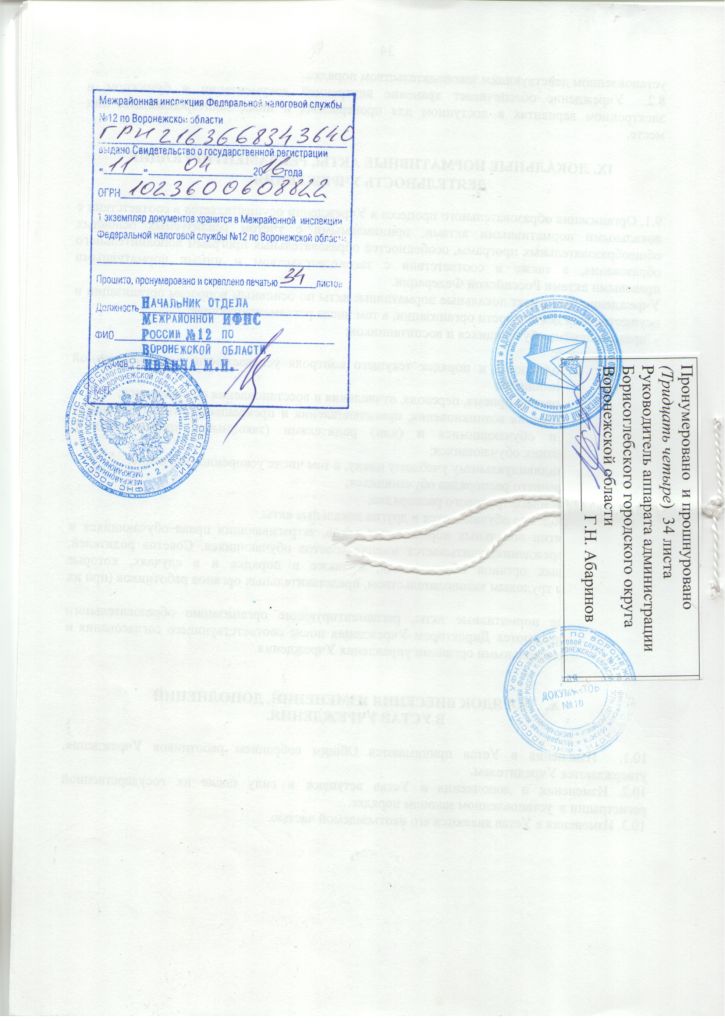 